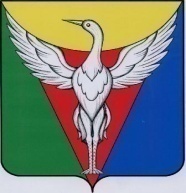 АДМИНИСТРАЦИЯ ПОДОВИННОГО СЕЛЬСКОГО ПОСЕЛЕНИЯ 
ОКТЯБРЬСКОГО МУНИЦИПАЛЬНОГО РАЙОНАЧЕЛЯБИНСКОЙ ОБЛАСТИПОСТАНОВЛЕНИЕ  _____________________________________________________________________________   16. 10. 2015  года       № 63                                                                                          О формировании реестра муниципальных услуг об утверждении план-графика перехода на предоставление муниципальных услуг в электронной форме, предоставляемых администрацией Подовинного сельского поселения Октябрьского муниципального районаВ соответствии с Федеральным законом Российской Федерации от 27.07.2010 г. N 210-ФЗ "Об организации предоставления государственных и муниципальных услуг", распоряжением Правительства Российской Федерации от 17.12.2009 г. N 1993-р, руководствуясь Уставом Подовинного сельского поселения  ПОСТАНОВЛЯЕТ:Сформировать реестр муниципальных услуг предоставляемых администрацией Подовинного сельского поселения Октябрьского муниципального района(приложение №1)Утвердить план-график перехода на предоставление муниципальных услуг в                  электронном виде, предоставляемых администрацией Подовинного сельского                  поселения Октябрьского муниципального района  (Приложение № 2).Организовать переход на предоставление в электронном виде муниципальных услуг администрации Подовинного сельского поселения Октябрьского муниципального  района, а также услуг, предоставляемых подведомственными муниципальными     учреждениями Подовинного сельского поселения Октябрьского муниципального   района Настоящее постановление вступает в силу со дня его подписания и подлежит        размещению  на официальном сайте администрации Подовинного сельского        поселенияКонтроль за исполнением настоящего постановления оставляю за собой.Глава  Подовинногосельского поселения       			                                     Н.И.Александров